Keeper #6: Circles and Ellipses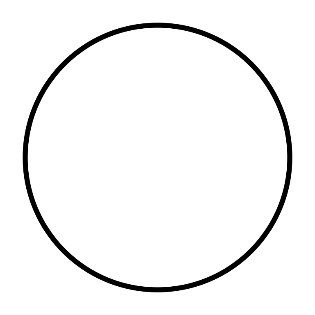 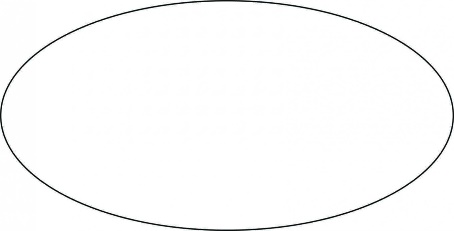 Standard Equation:							Standard Equation:Main parts of a circle:						Main parts of an ellipse:Write the standard form for the circle				Write the standard form for the ellipse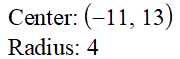 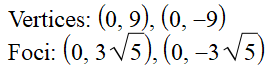 Write the general form for the circle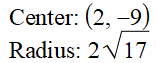 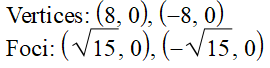 Label all main parts of the conics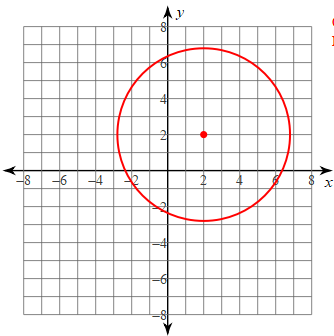 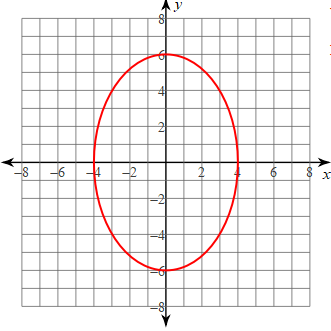 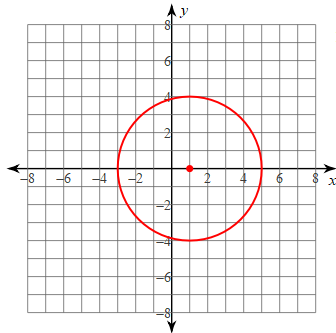 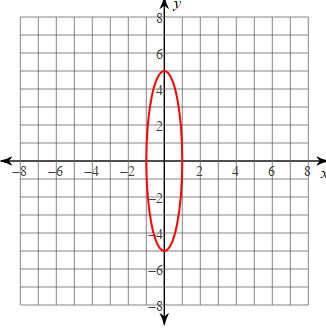 